AGORA VAI, MULHER!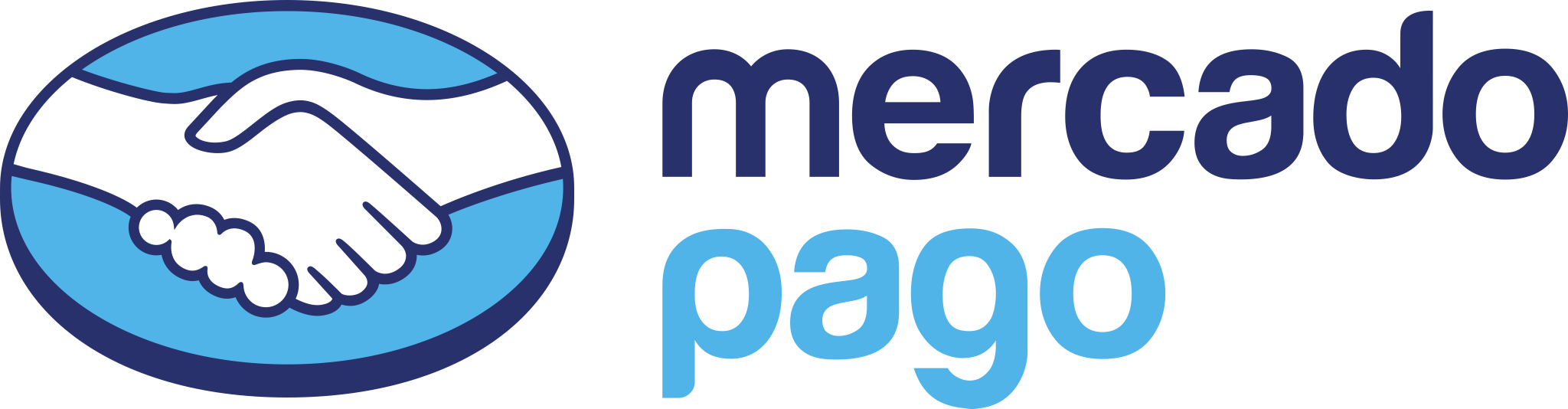 FAQ EMPREENDEDORASComo faço para participar? / Como faço para me inscrever? Para participar, basta acessar o site empreendedores.mercadopago.com.br/agora-vai-mulhere preencher o nosso formulário de inscrição até o dia 29/04/2022. Serão selecionadas 900 mulheres que até o dia 01/05 receberão um e-mail com a aprovação ou não de participação nesta edição.Quais os critérios para eu poder participar?Serão selecionadas pessoas que se identificam com o gênero feminino, residentes e domiciliadas no Brasil, maiores de 18 (dezoito) anos, que sejam microempreendedoras, com renda mensal até R$ 5.000,00 (cinco mil reais) em 2021.Qual o valor que preciso pagar para participar? Preciso pagar algo para me inscrever ou se eu for uma das selecionadas? Não há nenhum custo ou valor a ser pago para participar do programa. O curso é oferecido gratuitamente pelo Mercado Pago para todas as participantes. Como sei que fui selecionada?As primeiras 900 (novecentas) mulheres que tenham enviado corretamente as inscrições e estejam dentro dos critérios mencionados na pergunta 2, receberão um e-mail (do agoravaimulher@aliancaempreendedora.org.br) confirmando sua participação no programa. Elas também terão seus nomes divulgados no website empreendedores.mercadopago.com.br/agora-vai-mulher. O resultado permanecerá disponível pelo período de 30 (trinta) dias.
Atenção! Caso receba qualquer contato sem ser este, por favor, avise a organização pelo e-mail: agoravaimulher@aliancaempreendedora.org.br, não forneça nenhum dos seus dados pessoais e não clique em nenhum link.
Se eu estiver dentro dos critérios, significa que já estou automaticamente selecionada para participar do programa de formação? Não, todas as inscrições recebidas serão verificadas e validadas até o dia 01/05 e, como as vagas são limitadas, elas serão priorizadas por ordem de inscrição. Caso você atenda os critérios, mas não fique entre as primeiras 900 mulheres corretamente inscritas, você não poderá participar da capacitação nesta edição, pois todas as vagas abertas já terão sido preenchidas.Preciso já ter me formalizado para participar?A formalização não é um pré-requisito para participar da formação que busca justamente contribuir para a profissionalização de negócios liderados por mulheres..Poderão participar microempreendedoras que podem ou não ter Cadastros Nacional da Pessoa Jurídica (CNPJ) ou Microempreendedor Individual (MEI).Preciso ser cliente do Mercado Pago para me inscrever ou ser selecionada? Não é necessário ser cliente de Mercado Pago para se inscrever e participar do programa.Durante o preenchimento do meu formulário no  site empreendedores.mercadopago.com.br/agora-vai-mulher, posso salvar minha inscrição pela metade para terminar depois?Não, você precisa começar e chegar até o fim para concluir o seu cadastro. Caso saia dele, terá que fazer novamente o preenchimento desde o início.Como consigo confirmar se minha inscrição foi enviada?Depois de preencher todas as perguntas do formulário e sua inscrição for enviada, você vai receber uma mensagem automática de confirmação (no próprio formulário):“Recebemos a sua inscrição!Muito obrigado por ter chegado até aqui, suas respostas foram muito importantes! 😍”Em até uma semana, enviaremos um e-mail te atualizando sobre o status da sua inscrição. Fique atenta ao seu e-mail!

Atenção! Isso não garante que você foi selecionada, apenas confirma o recebimento de sua inscrição. Qual o prazo de avaliação da inscrição? Quando saberei se fui ou não selecionada para o programa de formação?Nós vamos verificar e validar todas as inscrições até o dia 01/05. Até essa data nós enviaremos um e-mail (do agoravaimulher@aliancaempreendedora.org.br) para todas as inscritas confirmando ou não a participação nesta 1ª edição do programa.
Atenção! Caso receba qualquer contato sem ser este, por favor, avise a organização pelo e-mail: agoravaimulher@aliancaempreendedora.org.br e não forneça nenhum dos seus dados pessoais.Preciso ter acesso à internet para participar? Considerando que as aulas vão acontecer através de WhatsApp, Google Meet e Youtube, é importante garantir que você tenha um celular com acesso à internet para acompanhar o conteúdo.As atividades serão online ou presenciais?O curso será realizado 100% online através do WhatsApp, Google Meet e Youtube  para que você consiga acompanhar e acessar todos os conteúdos sem precisar sair de casa.Se não conseguir participar de um dos encontros, eles podem ser repostos em outro momento?
Não haverá reposição de encontros coletivos, é necessário seguir a programação e o cronograma proposto pela equipe organizadora..Gostaria de receber mais informações sobre as etapas de formação.A primeira semana de formação será feita pelo WhatsApp de 02/05 a 06/05. As empreendedoras serão adicionadas ao grupo do Programa que ficará fechado, e será aberto em alguns momentos para trocas de informações. Por meio deste grupo, as empreendedoras receberão ao longo de toda a semana um conteúdo diferente por dia, enviado no período da manhã entre 09h e 10h. Assim você vai ter o dia todo para acessar os conteúdos compartilhados no grupo de WhatsApp e realizar as atividades propostas.  Nas duas semanas seguintes, de 09/05 a 20/05, vamos oferecer encontros de trocas de experiências e plantão de dúvidas sobre os temas: negociação, precificação, finanças e tecnologias digitais.Caso não consiga participar de um dos dias, devo parar de fazer o curso?Nós recomendamos que ao se inscrever, reserve um tempo destes dias para participar do curso e participar quando o grupo estiver aberto. Contudo, o não cumprimento de um dos dias ou atividades não impede a continuação de sua participação. O momento de conversa e atividades com as mentoras e as outras participantes não ficará disponível após o término do período de interações. A Comissão Julgadora para a etapa de Aceleração avaliará as atividades compartilhadas no momento de interação. Esse curso terá certificado?Para receber o certificado de participação da formação, as empreendedoras deverão entregar durante o período ao menos três desafios propostos na primeira semana (curso via WhatsApp) e participar de, ao menos, um encontro nas semanas seguintes.O que vem depois da etapa de formação? Ao final do período de formação, as 100 (cem) participantes que apresentarem os melhores resultados - de acordo com os critérios de avaliação descritos na pergunta 19 ou no regulamento (item “Forma de Apuração”) - serão selecionadas para a etapa de Aceleração. A etapa de Aceleração acontecerá entre os dias 04/07 e 29/07. As empreendedoras selecionadas poderão escolher pela sua área de interesse (finanças, marketing ou negócios), e realizarão junto com um especialista um diagnóstico das necessidades da sua microempresa.O que preciso fazer para participar da Etapa de Aceleração para as 100 empreendedoras selecionadas? Para concorrer ao prêmio, é necessário passar pelo período de formação que acontecerá entre os dias 02/05 e 20/05, receber o certificado, e atender ao máximo de critérios de seleção citados neste FAQ na pergunta 19 ou no regulamento do Programa.Como será feita a seleção para participar da Aceleração? Quais os critérios?Ao terminar o Período de Formação, as participações serão avaliadas por uma Comissão Julgadora - técnica e contratada especialmente para o projeto. A Comissão Julgadora seguirá os seguintes critérios:Nível de participação:Quanto a empreendedora de fato esteve presente nos encontros e entregou os desafios propostos.Qualidade do conteúdo dos desafios:Qual a qualidade do conteúdo desenvolvido nos desafios ao longo da formação, pensando principalmente em "coerência e coesão no conteúdo construído"; "potencial de crescimento e desenvolvimento do negócio a partir da entrega da empreendedora"; e "potencial da empreendedora de encontrar oportunidades para seu negócio e se conectar com a sua jornada".Representatividade / Diversidade e Inclusão socioeconômica:Nós daremos preferência para as mulheres que mais precisam em termos econômicos, e que representam grupos/recortes minoritários.O que é o prêmio final deste Programa?O prêmio do Programa é a etapa de Aceleração, realizada com especialistas em temas de negócios, marketing e finanças que irão apoiar no  desenvolvimento de um plano de ação individual para cada negócio.Como será feita a divulgação da premiação (Aceleração)? As selecionadas receberão um e-mail (do agoravaimulher@aliancaempreendedora.org.br) e terão seus nomes divulgados no website empreendedores.mercadopago.com.br/agora-vai-mulher em até 04 (quatro) dias após a data da apuração (até 24/06/2022). O resultado permanecerá disponível pelo período de 30 (trinta) dias.Se eu for contemplada com o prêmio e não puder participar dos encontros online, posso indicar outra pessoa para participar no meu lugar? Não. Os programas de treinamento e prêmios distribuídos pelo Agora Vai Mulher são pessoais e intransferíveis. Como funcionará a etapa de Aceleração?Ao total serão 07 (sete) encontros online em tempo real (ao vivo), com especialistas em temas de negócios, marketing e finanças que irão apoiar no  desenvolvimento de um plano de ação individual para cada negócio, com definição de metas, super-aulas com oficinas temáticas, validação e execução, discussão de estratégias para o crescimento do negócio, e um encontro regional online para trocas de experiência e rede de contatos. O último encontro será um momento de celebração e oportunidades.  Como faço para obter o certificado na Aceleração?Para receber o certificado de participação da Aceleração, as empreendedoras deverão participar de 60% dos encontros propostos.Se não conseguir participar de um dos encontros, eles podem ser repostos em outro momento?Não, é necessário seguir a programação e o cronograma propostos pela equipe organizadora pois os encontros online serão em tempo real (ao vivo).Ainda estou com dúvidas, quem pode me apoiar? Se você tiver outras dúvidas ou precisar de algum esclarecimento adicional, pode entrar em contato pelo e-mail: agoravaimulher@aliancaempreendedora.org.br. 